Publicado en Madrid el 11/12/2023 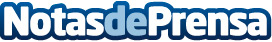 Cecotec se une a GAMERGY y da el naming al eventoLa empresa española, con sede en Valencia, entra de lleno en el mundo de los videojuegos, los esports, el ocio y el entretenimiento. A través de su participación en GAMERGY, la compañía añade un nuevo mercado a su completa gama de productos como sus televisores Qled 4K para gaming y BicinetesDatos de contacto:Beatriz SánchezGGTech Entertainment639 755 754Nota de prensa publicada en: https://www.notasdeprensa.es/cecotec-se-une-a-gamergy-y-da-el-naming-al_1 Categorias: Marketing Madrid Valencia Eventos E-Commerce Gaming http://www.notasdeprensa.es